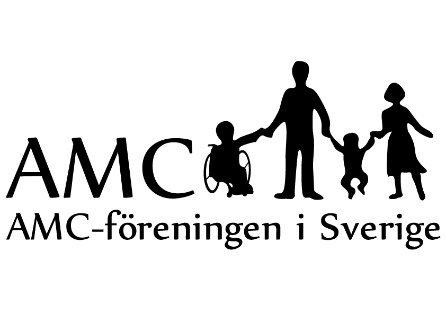 Nordiskt läger sommaren 2017Då är det dags för lite information om årets kommande läger för alla våra medlemmar.Se länken nedan för inspiration, titta gärna på filmen!www.heiasentrene.no/heia-merketÅrets AMC läger är ett nordiskt och är förlagd till Merket i norska Valdres, ca 2 timmars bilresa från Oslo den 27-30/7 2017Övrig information:Anmälningsdatum svenska deltagare:  Senast den 15/4 2017Anmälningsavgift: Senast den 31/5  ska hela kostnaden vara inbetaldAnmälan är bindandeAnkomstdagMåltider 	MiddagDagar 1, 2 o 3Måltider: 	Frukost, lunch och middagsbuffé inkl dessert och kaffe/teAktiviteter: 	Två tillrättalagda aktivitieter á 2½ timmar med ledare per dagAvresedagMåltider:	Frukost och Lunch, går att flytta till ankomstdagPaketpris per person är 4100:- för mat, logi och aktiviteter. Dryck tillkommer. Är barnen under 12 år är det 50% på priset. Barn under 3 år är gratis. Fakturering sker direkt till den svenska AMC föreningen. Svenska deltagarna betalar in på AMC föreningens konto i SverigeAlla rum är handikappanpassade- se informationsdokument.Då vi har en del medel från fondansökningar så kan föreningen bidra med en del av lägerkostnaden. Då vi inte vet än hur många som kan komma så kan vi inte säga hur mycket. Anmälan sker till lisaagevall@hotmail.com absolut senast 15/4Övrigt:_____________________________________________________________________________________________________________________________DeltagareDiagnos-FörnamnEfternamnFödelseårbärareAssistPermoRullstolVal av rumstypAntal rumAntal dagarVuxnaBarn I vuxens sängEnkelrumDubbelrumTrippelrumFyrbäddsrumRum för 6-8 persAdress:Telefon:Mail:Uppge allergier och specialkost:Uppge allergier och specialkost:Plusgiro: 509124-4